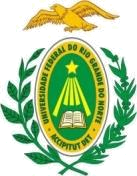 UNIVERSIDADE FEDERAL DO RIO GRANDE DO NORTECENTRO DE TECNOLOGIA CURSO DE GRADUAÇÃO EM ENGENHARIA DE PETRÓLEO TÍTULO DO TRABALHONome do discente mês,  2018NATAL, RNUniversidade Federal do Rio Grande do Norte – UFRNSistema de Bibliotecas - SISBI Catalogação de Publicação na Fonte. UFRN - Biblioteca Central Zila Mamede Elaborado por XXXXXXXXXXXXXXXXX - CRB-00/000 Nome do AlunoTÍTULO DO TRABALHOTrabalho apresentado ao Curso de Engenharia de Petróleo da Universidade Federal do Rio Grande do Norte como requisito parcial para a obtenção do título de Engenheiro de Petróleo. Orientador (a): Dr.Xxxxx Yxxxx de Zzzzzzzz  mês, 2018NATAL, RNXxxxxxxxxxx Xxxxxxxxx Xxxxxxxx (nome do discente)Título do Trabalho de Conclusão do Curso Monografia apresentada ao curso de graduação em Engenharia de Petróleo, da Universidade Federal do Rio Grande do Norte, como requisito parcial à obtenção do título de Bacharel em Engenharia de Petróleo. Aprovada em: XX de XXXXXX de 202X.BANCA EXAMINADORA:Prof. Dr. Xxxxxxxxx Xxxxxxxxxxxx XxxxxxxxxxOrientador (a) UNIVERSIDADE FEDERAL DO RIO GRANDE DO NORTEProf. Xxxxxxxxxxxx Xxxxxxxxxxx XxxxxxxxxxxxxxMembro internoUNIVERSIDADE FEDERAL DO RIO GRANDE DO NORTEProf. Xxxxxxxxxxx Xxxxxxxxx XxxxxxxxxxxxxxxxMembro internoUNIVERSIDADE FEDERAL DO RIO GRANDE DO NORTECAVALCANTE, Diego Bruno de Souza. Estudo do processo de injeção de CO2 e C1 aplicado a um reservatório de óleo leve. 2016. 61 f. TCC (Graduação) - Curso de Engenharia de Petróleo, Universidade Federal do Rio Grande do Norte, Natal, Brasil, 2016.(exemplo)Palavras-Chaves: Injeção de CO2, injeção de água, pré-sal(exemplo)Orientadora: Profª. Drª. XXXXXXXXX RESUMO___________________________________________________________________________XXXXXXXXXXXXXXXXXXXXXXXXCAVALCANTE, D. B. S. de. Estudo do processo de injeção de CO2 e C1 aplicado a um reservatório de óleo leve. 2016. 61 f. TCC (Graduação) - Curso de Engenharia de Petróleo, Universidade Federal do Rio Grande do Norte, Natal, Brasil, 2016.(exemplo)Keywords: CO2 flooding, water flooding, Brazilian Pré-sal(exemplo)Tutor: Profª. Drª. XXXXXXXXX ABSTRACT__________________________________________________________________________XXXX in english.XxxxxxxxxxxxxxxDEDICATÓRIA (opcional)AGRADECIMENTOS (opcional)SUMÁRIO ÍNDICE DE FIGURASLISTA DE TABELASLISTA DE ABREVIATURAS E/OU SÍMBOLOS E/OU SIGLASROTEIRO A SER SEGUIDO NO TRABALHO DE TCC:(Observem que a partir de aqui as páginas têm diferente numeração, mas continua da anterior)INTRODUÇÃOASPECTOS TEÓRICOSMATERIAS E MÉTODOSRESULTADOS E DISCUSSÕESCONCLUSÕES E RECOMENDAÇÕESREFERÊNCIAS BIBLIOGRÁFICAS